agenda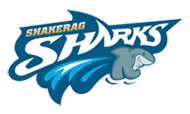 Shakerag Elementary School Governance Council 10/9/2018 | 7:15am | Location Shakerag Elementary SchoolSGC Website: http://shakeragschoolgovcouncil.weebly.com/ SGC MembersRenee Bartlely, Community 		Erin Collins, Appointed Staff		Nazeera Dawood, Parent 		Justin Elanjian, ParentJennifer Erikson, Teacher 		Christine Lemerond, Principal		Robert Luskin, Parent 		Brian Olivo, Community Jean Romfo, Appointed Staff		Debbie Wise, Teacher				Notes from the Governance and Flexibility Team* To register for Chair/Vice-Chair or Parliamentarian training visit https://tinyurl.com/sgcofficer * To register for Budget & Finance or Outreach & Communication training visit https://tinyurl.com/sgccommittee  ** For support in planning your committee meetings, see the Committee Action Plans on page 2 & 3*** To inform council members of who their community partners are, SGC chairs and principals will lead the council in completing a survey about current partnerships and their impact. The principal should share information for his/her requirements for community partners in the way of support and alignment to the school's strategic plan. The council should engage in discussion about the efficacy of their current partnerships and capture this information in the survey. Community Partnership Assessments should be completed by October 31st.  To access the Community Partnership Assessment visit https://tinyurl.com/sgcpartners. 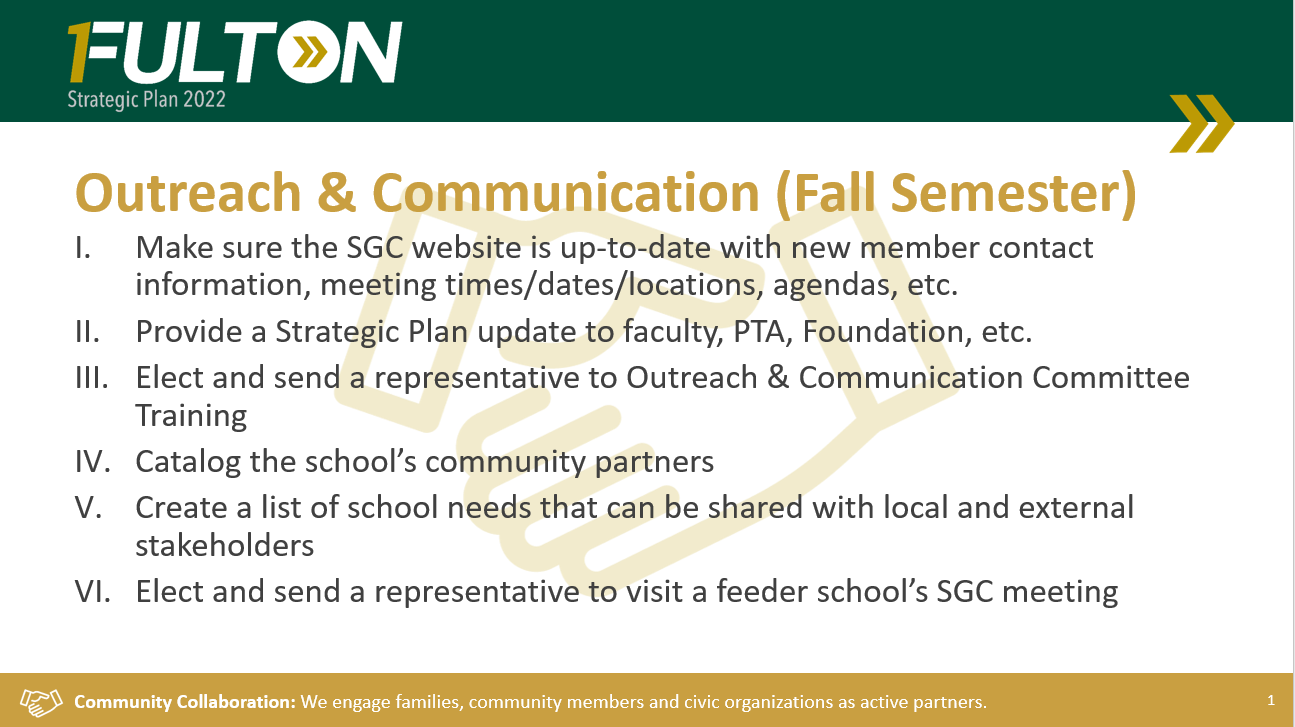 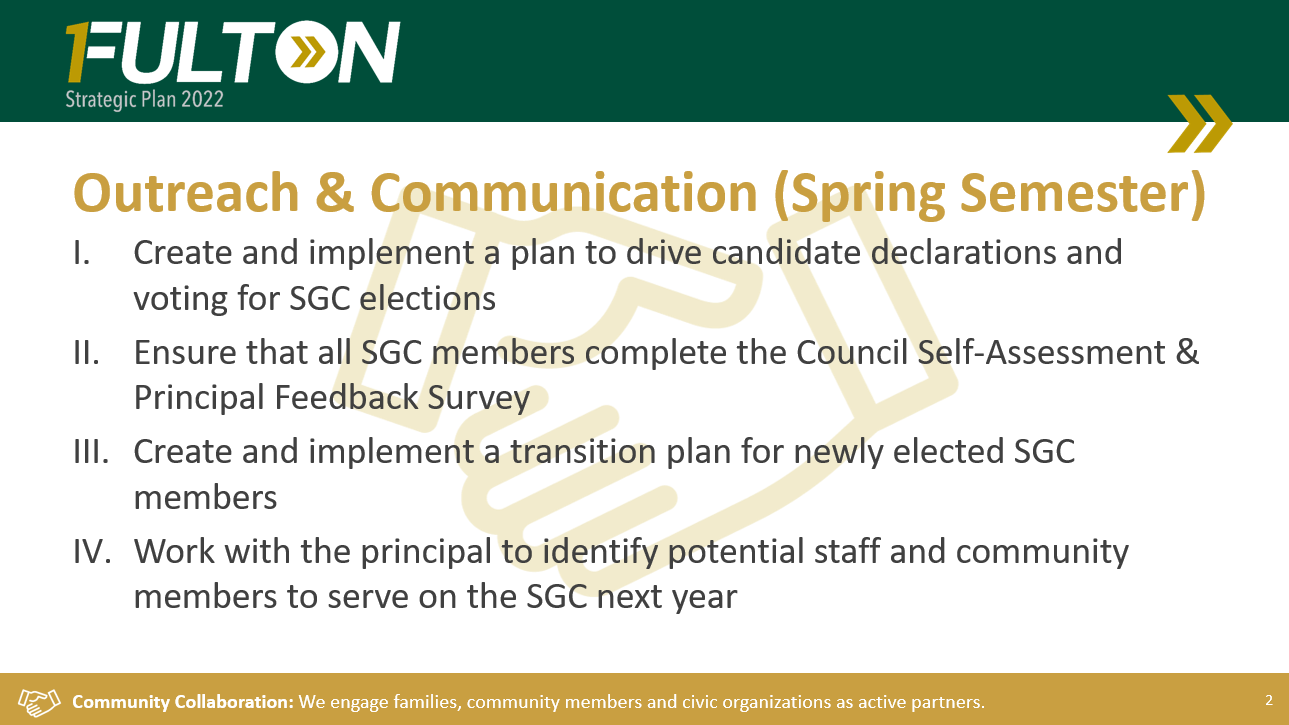 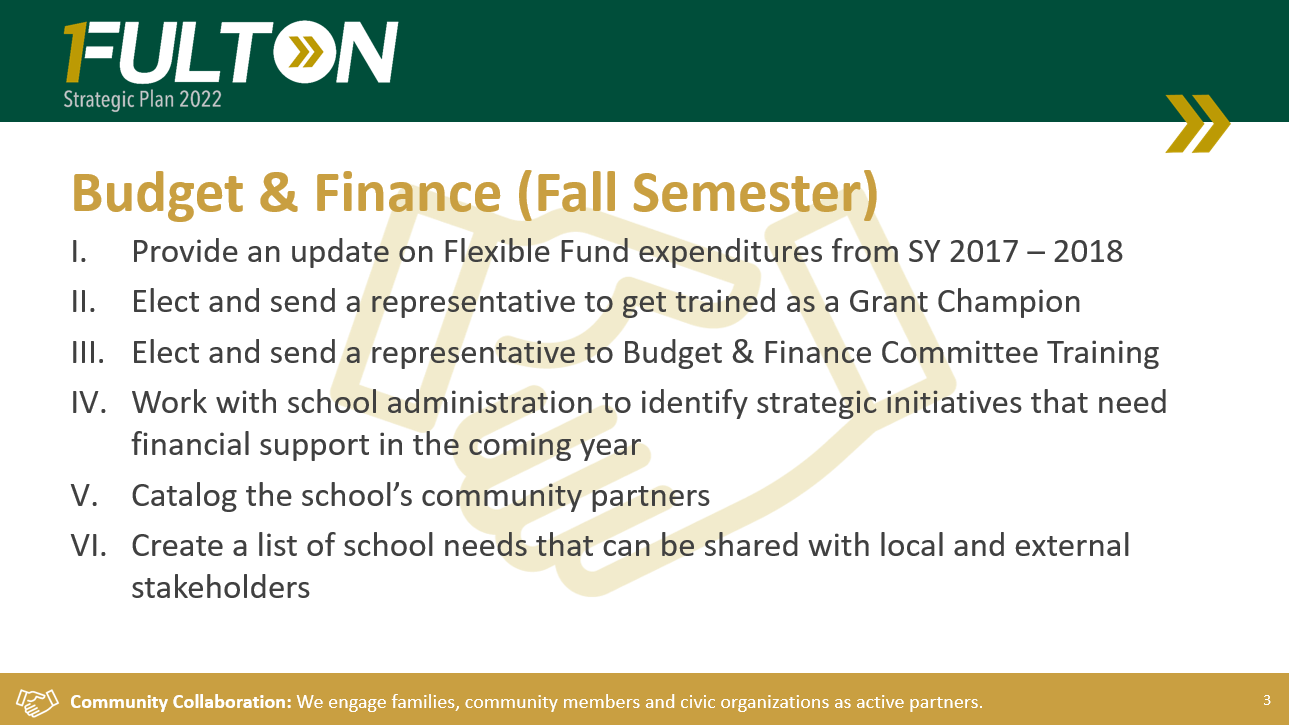 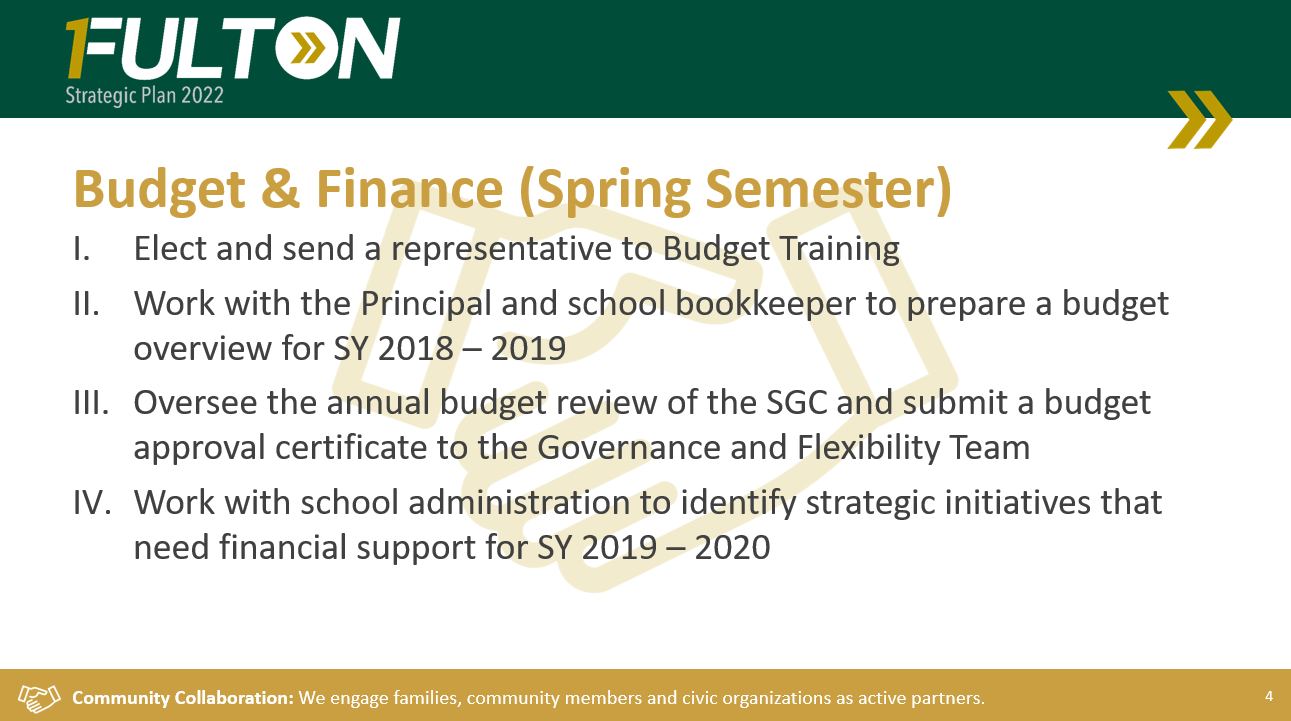 7:15amAction Item: Call to OrderMr. Luskin7:16amAction Item: Approve AgendaMr. Luskin7:17amAction Item: Approve September 11 Meeting MinutesMr. Luskin7:18amDiscussion Item: Public Comment (If any)Mr. Luskin7:20amInformational Item: Principal’s UpdateBlue Ribbon RecognitionMrs. Lemerond7:25amDiscussion Item: Cross-Council Debrief Council Score CardMs. Dawood7:35am7:50amDiscussion Item: Strategic Plan UpdateMonitoring ToolCommunity Collaboration DatabaseSocial Emotional Learning (SEL)Opportunities to work together with PTO and FoundationProposed Cross Council Date (Thursday, November 15 @ 7:15)Who? Questions?Mrs. Lemerond & Ms. DawoodMr. Luskin8:00amDiscussion Item: Officer & Committee Trainings*Discussion Item: Schedule Committee Meetings**Mrs. Lemerond8:05am8:10amDiscussion Item: Community Partnership Assessment***Requests for FlexibilityMrs. LemerondMrs. Lemerond8:15amAction Item: Meeting AdjournmentMr. Luskin